ПРАВИТЕЛЬСТВО РЕСПУБЛИКИ ТЫВА
ПОСТАНОВЛЕНИЕТЫВА РЕСПУБЛИКАНЫӉ ЧАЗАА
ДОКТААЛот 17 февраля 2023 г. № 90г. КызылОб определении единственного поставщика(подрядчика, исполнителя)В соответствии с частью 2 статьи 15 Федерального закона от 8 марта 2022 г.          № 46-ФЗ «О внесении изменений в отдельные законодательные акты Российской Федерации», частью 1 статьи 93 Федерального закона от 5 апреля 2013 г. № 44-ФЗ «О контрактной системе в сфере закупок товаров, работ, услуг для обеспечения государственных и муниципальных нужд», постановлением Правительства Республики Тыва от 18 марта 2022 г. № 119 «О случаях осуществления закупок товаров, работ, услуг для государственных и (или) муниципальных нужд у единственного поставщика (подрядчика, исполнителя) и порядке их осуществления» и на основании протокола заседания Комиссии по определению единственного поставщика в условиях необходимости защиты национальных интересов Российской Федерации в связи с недружественными действиями иностранных государств и международных организаций от 26 января 2023 г. № 06-07-13/23 Правительство Республики Тыва ПОСТАНОВЛЯЕТ: 1. Предоставить право заказчику – государственному казенному учреждению Республики Тыва «Госстройзаказ» осуществить закупку у общества с ограниченной ответственностью «Строй-Экспресс» на следующих условиях:1) предмет контракта – выполнение работ по объекту «Реконструкция водозабора и строительство водовода в г. Ак-Довураке Республики Тыва»;2) предельный срок, на который заключается контракт, – 30 ноября 2024 г.;3) единственный поставщик – общество с ограниченной ответственностью «Строй-Экспресс» – имеет возможность привлечь к исполнению контракта субподрядчиков и соисполнителей;4) объем исполнения единственным поставщиком – обществом с ограниченной ответственностью «Строй-Экспресс» – своих обязательств по контракту лично должен составлять не менее 50 процентов;5) обеспечение исполнения контракта не установлено. 2. Разместить настоящее постановление на «Официальном интернет-портале правовой информации» (www.pravo.gov.ru) и официальном сайте Республики Тыва в информационно-телекоммуникационной сети «Интернет».3. Настоящее постановление вступает в силу со дня его подписания. Глава Республики Тыва                                                     В. Ховалыг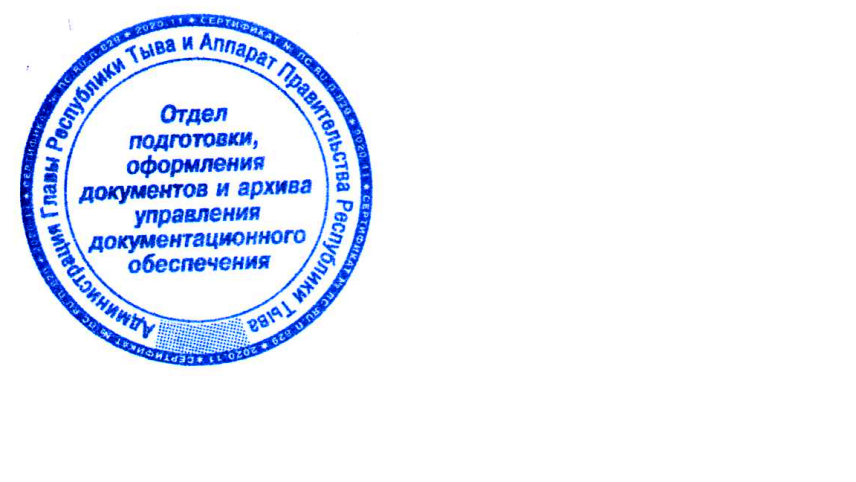 